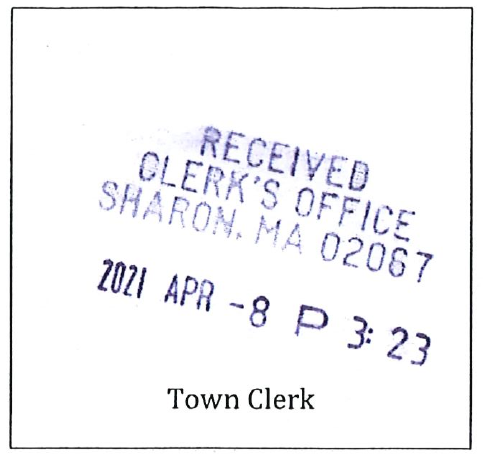 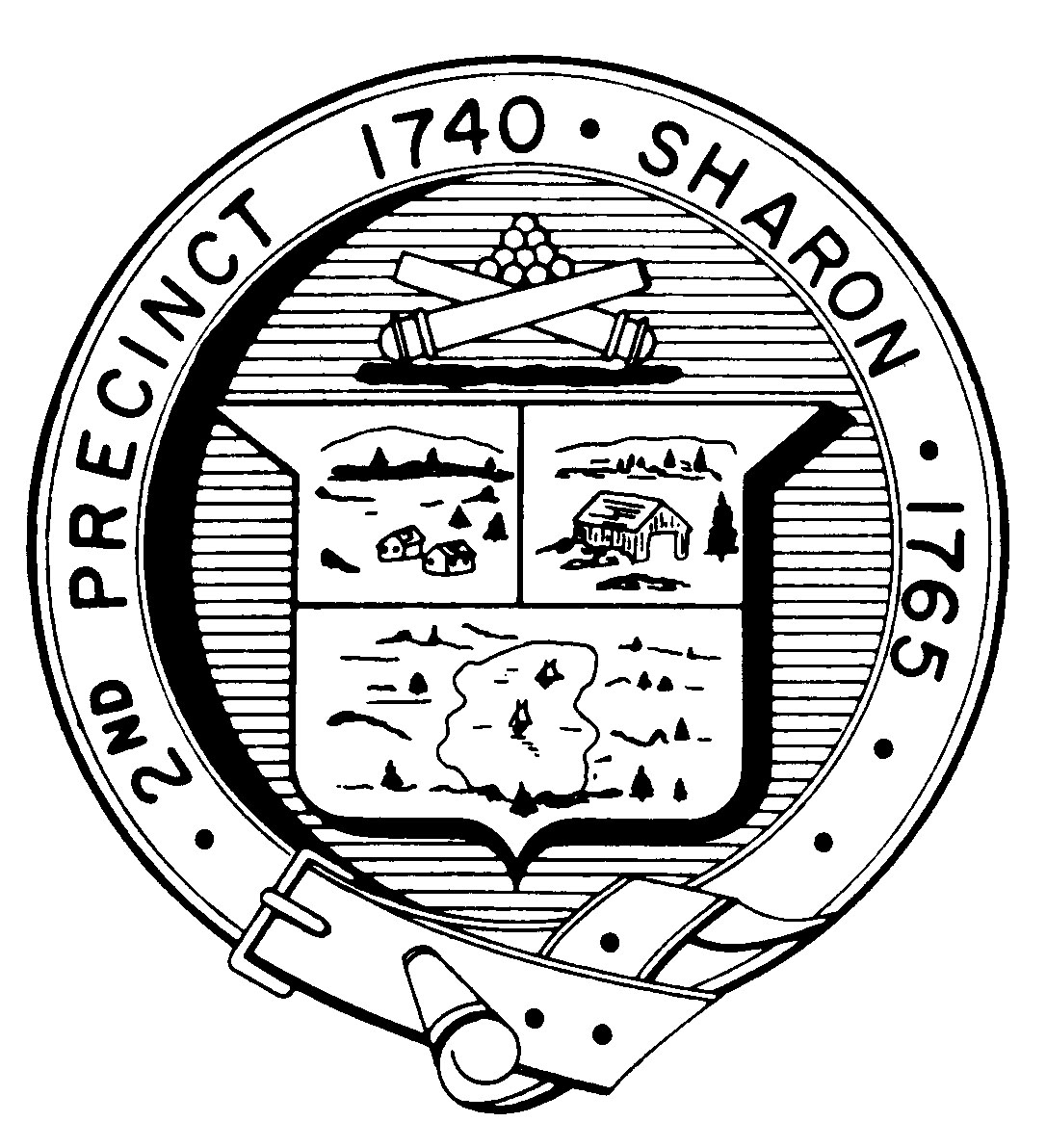 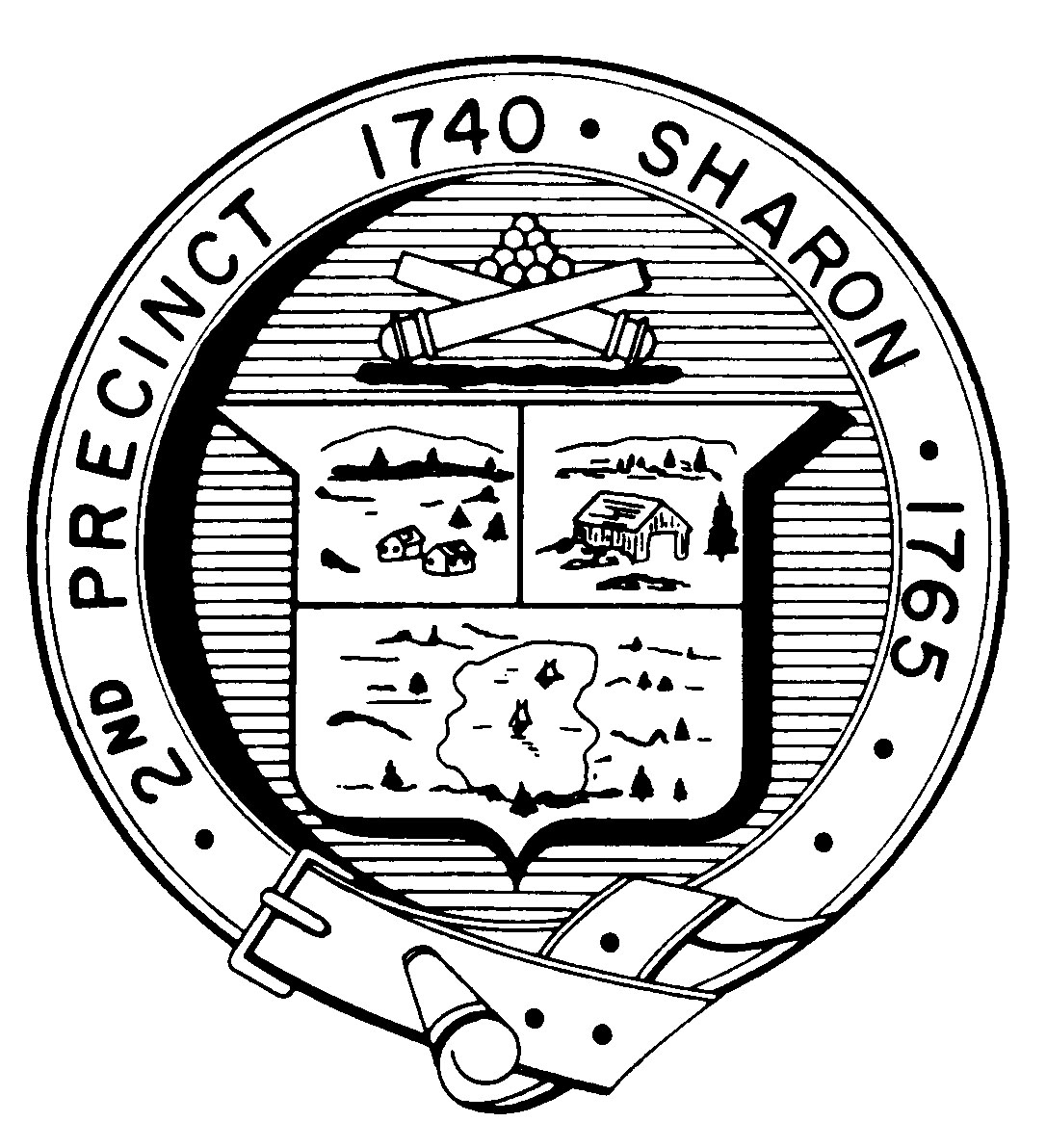 SHARON SELECT BOARDApril 12, 2021 – 7:00 pmZoom Meeting ID: 584 648 7446Password:   02067**Important note** Sharon TV will likely broadcast virtual Board and Committee meetings on Sharon TV.  If you elect to enable your webcam, your image and background may be broadcast with or without sound.1 - When the meeting is about to start, click this link: or navigate to https://us04web.zoom.us/ in your web browser and Join The Meeting using the meeting ID and password indicated above.   The first time you use Zoom, a desktop client will be installed. Connect with computer audio to use your computer’s microphone and/or speakers. Once the meeting starts, use the control in the top right corner to choose Speaker or Gallery view. You might want to pin the host video stream instead of having the video switch between participants as they speak while in Speaker mode.2 - If you don’t have a microphone and anticipate that you may want to speak, you can dial in using any one of these phone numbers and supply the Meeting ID listed above.1 312 626 6799          1 929 205 6099         1 253 215 8782          1 301 715 8592       1 346 248 7799         1 669 900 6833To mute or unmute yourself, Press *6. Note: If you plan to also use your computer to see participants and shared documents, do not use computer audio since it will create an echo with your computer speakers.AGENDARecitation of the Pledge of Allegiance7:00 pm	Retirement recognitionsRichard G. Murphy, Deputy Fire Chief, Sharon Fire DepartmentMichael J. Teixeira, Operations Division, Sharon Department of Public Works 7:10 pm	Introduction of Elizabeth Ellis, part-time land use planner and economic development specialistJob postingResume and application7:20 pm	Discussion on outdoor dining at Sharon Community Center Chapter 113 of Sharon bylaws, Alcoholic BeveragesProposed location7:40 pm	Discussion and approval of location for Jenks fountain7:50 pm	Discussion on Article 208:00 pm	Discussion on Police Chief appointment process8:10 pm	Review and approve consent calendarMinutesMarch 23, 2021 regular session minutes March 23, 2021 Executive session minutesVote to approve Common Victualler’s License for A La Esh, 366 South Main St Application materialsVote to authorize helicopter landing at Gavin’s Pond for mosquito control larvicide application Memo from Linda Berger, Recreation DirectorVote to transfer the care, custody, management, and control of a portion of the property known and numbered as 18 Briar Hill Road from the Select Board as Water Commissioners to the Select Board for general municipal purposes, including sale of said landCertificate of vote8:15 pm 	Town Administrator’s ReportReport8:25 pm	Topics not anticipated with 48 hours of posting8:25 pm	Enter into Executive Session for the purposes of discussing strategy with respect to contract negotiations collective bargaining and adjourn for the evening at the conclusion.DISCUSSION OF THESE ITEMS IN OPEN SESSION MAY HAVE A DETRIMENTAL EFFECT ON THE BARGAINING POSITION OF THE TOWN 